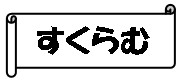 同　意　書　（氏名） 　　　　　に係わる個別の支援計画「すくらむ」の作成及び活用に必要な情報を関係者（機関）から収集したり、関係機関に提供したりすることに同意します。　ただし、収集できる個人情報は、個別の支援計画「すくらむ」の作成、改訂、活用、評価にかかわるものに限ることとします。　　　　　　年　　月　　日学校（園）・機関　長　様　　　　　　　　保護者署名　　　　　　　　　　　　　続柄（　　　）